Supporting: MSFFL2021 Install lay flat vinyl floor coverings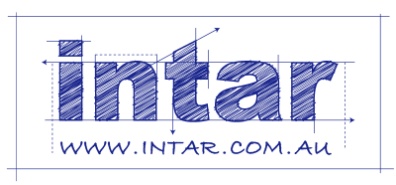 Section 4 Assignment: Laying techniquesProvide short answers to the following questions:Loose lay installation:(a)	What types of floors or rooms are most suitable for a loose lay installation? (b) 	What types of floors or rooms are not suitable?(c)	How big should the gap be around the perimeter of the floor?(d) 	What is the purpose of the gap around the perimeter?(e) 	What are the risks with using double-sided tape to secure seams and joins?Full spread installation:(a) 	What is the difference between ‘open time’ and ‘working time’ in an adhesive?(b) 	How can you tell when an adhesive has ‘tacked up’?(c) 	What is the purpose of the notches in a notched trowel?(d) 	Why does the floor need to be rolled after it’s laid into the adhesive?Name three potential problems you should look out for when you’re inspecting a flooring installation that’s just been completed. For each one, state what you could do to rectify the problem if it had occurred.NameDateProblemSolution